President:Reserved Fields for Season Posted advertisement for registration in SF MagazineResubmitted NFL Grassroots grant Vice President:Nothing to reportTreasurer:$39000 estimate in account $425 invoice for Superbowl coming from league for us to payReconditioning bill $1200 Secretary:1. Nothing to ReportLeague Representative:5th quarter TJ staying in league Standard dates for registration/nothing formal 7th and 8th grade football 5th and 6th grade splits Football Director:Everything sent out for reconditioning Needing around 90-95 new helmets Fundraising Coordinator:Super Bowl Squares/FundraiserHave begun community outreach Concessions Coordinator:Nothing to reportRegistration and Rosters Coordinator:Nothing to reportWebmaster:Up to date on site Social media up to date Flag Representative:Nothing formal but new flag program in South Hills for Flag football Old Business:By law change Take Fundraiser off board members New Business:Spoke about new football coach and building relationship with Marty Proposing assistant coach off registration and add waiver boxHead coach will decide on assistantsRegistration date Practice sets again to order, different style Set up Southpoint Camp date Meeting Adjourned at 12:13 p.m.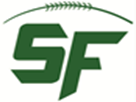 South Fayette Township Youth Football AssociationFebruary 4, 2024 – 11:03 a.m. at McClelland’sAssociation Meeting MinutesPresent:Ryan Kascur (President), Josh Keller (Vice President), Jaella Richard (Treasurer), Shawn Quinn (League Representative), Scott Richard (Football Director), Trisha Self (Fundraising Coordinator), Jamie Hick (Concessions Coordinator), Rachel Whitby (Registration and Rosters Coordinator), Vanessa Keller (Webmaster), Kirk Wojno (Flag Representative), Community Members Present:      Sign in sheet attachedPresent:Ryan Kascur (President), Josh Keller (Vice President), Jaella Richard (Treasurer), Shawn Quinn (League Representative), Scott Richard (Football Director), Trisha Self (Fundraising Coordinator), Jamie Hick (Concessions Coordinator), Rachel Whitby (Registration and Rosters Coordinator), Vanessa Keller (Webmaster), Kirk Wojno (Flag Representative), Community Members Present:      Sign in sheet attached